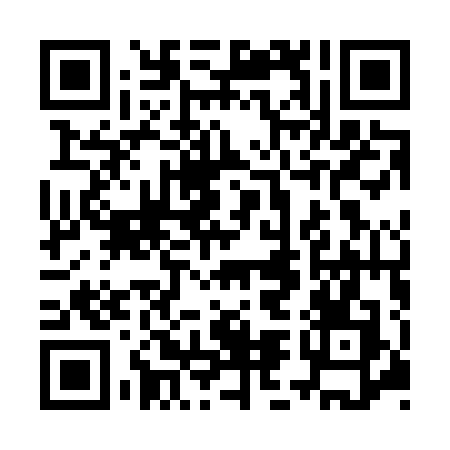 Ramadan times for Canberra, AustraliaMon 11 Mar 2024 - Wed 10 Apr 2024High Latitude Method: NonePrayer Calculation Method: Muslim World LeagueAsar Calculation Method: ShafiPrayer times provided by https://www.salahtimes.comDateDayFajrSuhurSunriseDhuhrAsrIftarMaghribIsha11Mon5:335:336:591:144:467:277:278:4812Tue5:345:347:001:134:457:267:268:4713Wed5:355:357:011:134:447:257:258:4514Thu5:365:367:021:134:437:237:238:4415Fri5:375:377:021:124:427:227:228:4216Sat5:385:387:031:124:427:207:208:4117Sun5:395:397:041:124:417:197:198:3918Mon5:405:407:051:124:407:187:188:3819Tue5:415:417:061:114:397:167:168:3620Wed5:425:427:071:114:387:157:158:3521Thu5:435:437:071:114:377:137:138:3322Fri5:435:437:081:104:367:127:128:3223Sat5:445:447:091:104:357:117:118:3024Sun5:455:457:101:104:347:097:098:2925Mon5:465:467:111:094:337:087:088:2726Tue5:475:477:121:094:327:067:068:2627Wed5:485:487:121:094:317:057:058:2428Thu5:495:497:131:094:307:037:038:2329Fri5:505:507:141:084:297:027:028:2130Sat5:505:507:151:084:297:017:018:2031Sun5:515:517:161:084:286:596:598:191Mon5:525:527:161:074:276:586:588:172Tue5:535:537:171:074:266:566:568:163Wed5:545:547:181:074:256:556:558:144Thu5:545:547:191:074:246:546:548:135Fri5:555:557:201:064:236:526:528:126Sat5:565:567:201:064:226:516:518:107Sun4:574:576:2112:063:215:505:507:098Mon4:584:586:2212:053:205:485:487:089Tue4:584:586:2312:053:195:475:477:0610Wed4:594:596:2412:053:185:465:467:05